ICA Consulting Company, LLC.Dr. Edward E. Boas, Jr.2615 Augustine Herman Hwy. (PO Box 742)Chesapeake City, MD  21915Voice 410-885-2365  Fax 410-885-3113Email eeboas@gmail.comAll laptops come with available Windows updates, Office 2016, CCleaner, Malwarebytes, Defraggler and Windows Defender installed and updatedUnless it says it has a DVD drive, a DVD drive is not included.  External DVDRW drives are $3907-17-18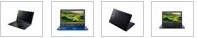 Acer Aspire A31551361TIntel Core i3 2 GHz CPU, 4 GB RAM, 1 TB Hard Drive, WIFI, Bluetooth, Webcam, Intel HD Graphics 520, 15.6” Screen, Windows 10 Home 64-bit$499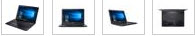 Acer Aspire A515150RRIntel Core i5 Dual Core 2.5 GHz CPU, 8 GB DDR3 RAM, 1 TB Hard Drive, WIFI, Bluetooth, Webcam, Intel HD Graphics 620, 15.6” Screen, Windows 10 Home 64-bit$599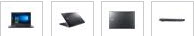 Acer Aspire A5155153THIntel Core i5 Dual Core 2.5 GHz CPU, 8 GB DDR3 RAM, 256 GB Solid State Hard Drive, WIFI, Bluetooth, Webcam, Intel HD Graphics 620, 15.6” Screen, Windows 10 Home64-bit$699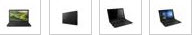 Acer Aspire F55737630Intel Dual Core i7 2.7 GHZ CPU, 8 GB DDR RAM, 1 TB HardDrive, DVDRW Drive, WIFI, Bluetooth, Webcam, IntelGraphics 4400, 15.6” Screen, Windows 10 Home 64-bit$799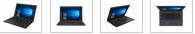 Acer TravelMate TMP449M7407Intel Dual Core i7 2.5 GHz CPU, 8 GB DDR3 RAM, 256 GB Solid State Hard Drive, WIFI, Bluetooth, Webcam, Intel HD Graphics 520, 14” HD Screen, Windows 10 Professional 64- bit OR Windows 7 Professional 64-bit (must choose ONE OS)$1199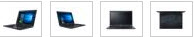 Acer TravelMate TMP658MG749PUSIntel Dual Core i7 2.5 GHz CPU, 8 GB DDR RAM,256 GB Solid State Hard Drive, WIFI, Bluetooth, Webcam, Nvidia GeForce 940M 2 GB Dedicated Video Card, 15.6” Screen, Windows 10 Professional 64- bit OR Windows 7 Professional 64-bit (must choose ONE OS)$1399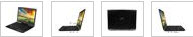 Acer Predator Helios 300Intel Quad Core i7 2.8 GHZ CPU, 16 GB DDR4 RAM,1 TB Hard Drive AND 128 GB Solid State Hard Drive, WIFI, Bluetooth, Webcam, Nvidia GeForce GTX 10606 GB Dedicated Video Card, 17.3” Screen, Windows10 Home 64-bit$1599